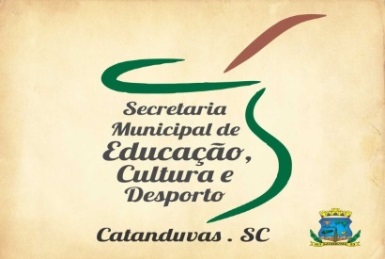  PROFESSORA:  MARLI  MONTEIRO DE FREITAS ATIVIDADE DE ARTES: CONHECENDO UM POUCO DA CULTURA INDÍGENA LEITURA ORIENTADA PELOS PAIS NÃO É NECESSÁRIO COPIAR OU IMPRIMIR A ATIVIDADE.OS ÍNDIOS FORAM OS PRIMEIROS HABITANTES DO TERRITÓRIO BRASILEIRO, BEM ANTES DA COLONIZAÇÃO PELOS PORTUGUESES. ATUALMENTE, EXISTE UMA MÉDIA DE 300 POVOS INDÍGENAS NO BRASIL, SENDO MAIS DE 817 MIL ÍNDIOS, DE ACORDO COM ESTUDOS REALIZADOS EM 2010, PELO IBGE (INSTITUTO BRASILEIRO DE GEOGRAFIA E ESTATÍSTICA).A CULTURA INDÍGENA É UM POUCO DIFERENTE DA NOSSA:  VIVEM EM UM ESPAÇO CHAMADO ALDEIA, MORAVAM EM OCAS, CONSTRUÍDAS POR ELES PRÓPRIOS, FAZIAM VÁRIOS RITUAIS DE DANÇA, COLHEITA, FUNERAL, COMIAM O QUE PLANTAVAM, CAÇAVAM E PESCAVAM. COM O PASSAR DO TEMPO FORAM PERDENDO SUAS TERRAS PARA O HOMEM BRANCO, E HOJE O ÍNDIO PRECISOU SE ADEQUAR AO MEIO EM QUE NÓS VIVEMOS. MUITOS PRECISARAM SAIR DE SUAS TRIBOS PARA TRABALHAR E ESTUDAR. OS RITUAIS QUE SÃO PRÓPRIOS DA CULTURA INDÍGENA AINDA ACONTECEM NAS TRIBOS.           COMEMORAMOS O DIA DO ÍNDIO, NO DIA 19 DE ABRIL! ALGUNS HÁBITOS QUE HERDAMOS DOS ÍNDIOS: A VONTADE DE ANDAR DESCALÇO E TOMAR BANHO DIARIAMENTE;O COSTUME DE DESCANSAR EM REDES;A CULINÁRIA BRASILEIRA COM A UTILIZAÇÃO DA MANDIOCA E SEUS DERIVADOS (FARINHA DE MANDIOCA, POLVILHO); O COSTUME DE NOS ALIMENTARMOS COM PEIXE. COMER CARNE SOCADA NO PILÃO DE MADEIRA (CONHECIDA COMO PAÇOCA DE CARNE);COMER PRATOS DERIVADOS DA CAÇA (COMO PICADINHO DE JACARÉ E PATO AO TUCUPI);COSTUME DE COMER FRUTAS (PRINCIPALMENTE O CUPUAÇU, BACURI, GRAVIOLA, CAJU, AÇAÍ; HERDAMOS TAMBÉM A CRENÇA NAS PRÁTICAS POPULARES DE CURA DERIVADAS DAS PLANTAS COMO, PÓ DE GUARANÁ, BOLDO, ÓLEO DE COPAÍBA, CATUABA, ENTRE OUTROS. 9.  BRINCADEIRAS COMO PETECA, CABO DE GUERRA, ENTRE OUTRAS.        SUGESTÃO DE ATIVIDADE: fazer a peteca  filmar ou fotografar a construção da peteca ,brincar com a família tirar  foto ou filmar mandar  no grupo as brincadeira e da construção da peteca. 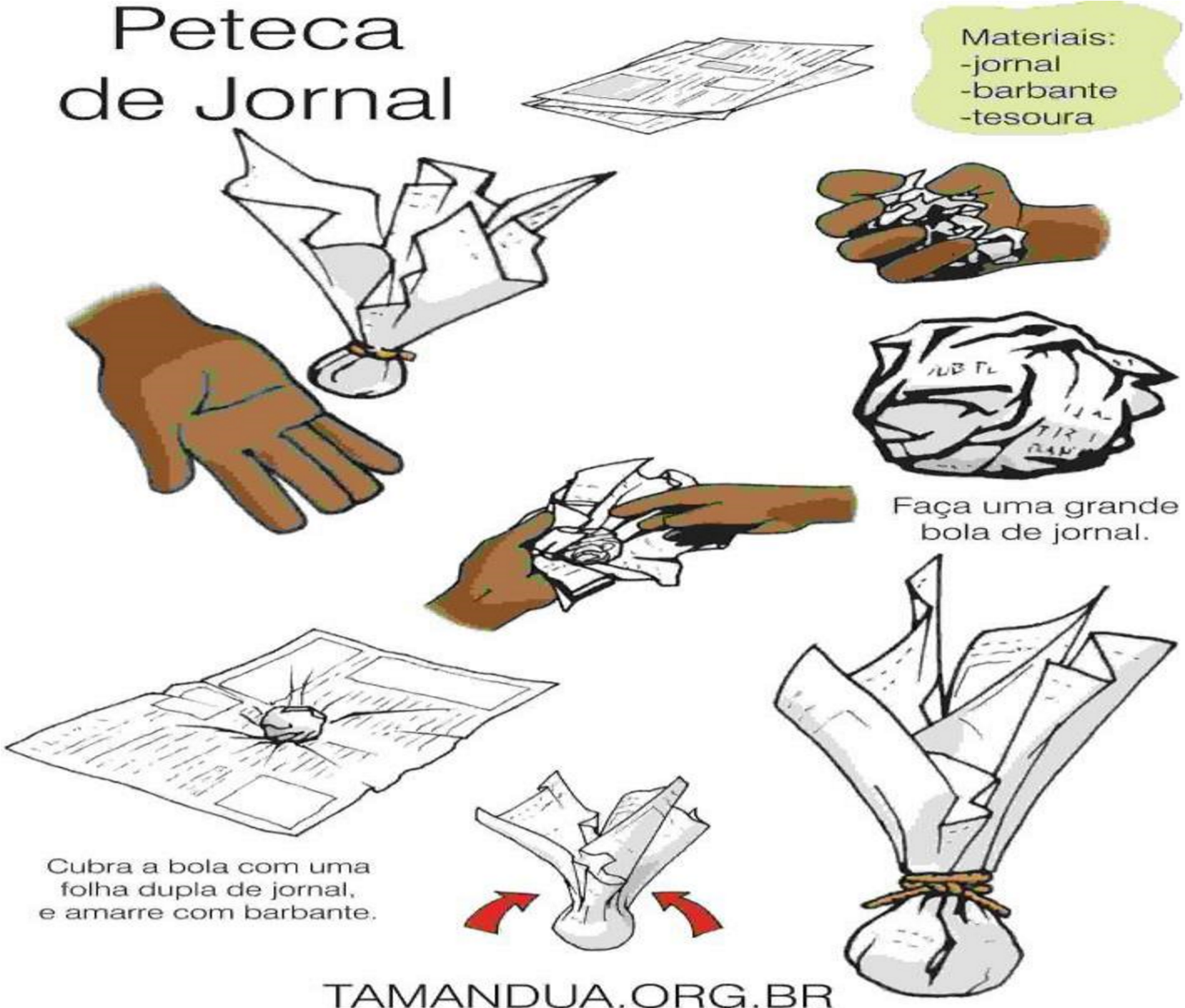 